University of North Carolina Chapel Hill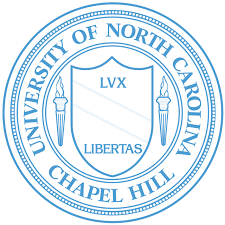 Doctoral School Psychology ProgramApproved Foundation CoursesDual: Dual: Indicates that the course has been approved to fulfill two requirements, however each course can only be used once to fulfill a foundation.  For example, one course cannot fulfill two foundation requirements.Indicates that the course has been approved to fulfill two requirements, however each course can only be used once to fulfill a foundation.  For example, one course cannot fulfill two foundation requirements.Indicates that the course has been approved to fulfill two requirements, however each course can only be used once to fulfill a foundation.  For example, one course cannot fulfill two foundation requirements.Indicates that the course has been approved to fulfill two requirements, however each course can only be used once to fulfill a foundation.  For example, one course cannot fulfill two foundation requirements.Non-UNC Courses:Non-UNC Courses:It is your responsibility to complete the required UNC Graduate School’s documentation prior to registering for the course.  Please note there are specific rules regarding online courses, number of courses, and restrictions.  These rules are included in the UNC Graduate School Handbook at the link below under the section, “UNC Graduate School Inter-Institutional Registration Rules” https://handbook.unc.edu/registration.htmlIt is your responsibility to complete the required UNC Graduate School’s documentation prior to registering for the course.  Please note there are specific rules regarding online courses, number of courses, and restrictions.  These rules are included in the UNC Graduate School Handbook at the link below under the section, “UNC Graduate School Inter-Institutional Registration Rules” https://handbook.unc.edu/registration.htmlIt is your responsibility to complete the required UNC Graduate School’s documentation prior to registering for the course.  Please note there are specific rules regarding online courses, number of courses, and restrictions.  These rules are included in the UNC Graduate School Handbook at the link below under the section, “UNC Graduate School Inter-Institutional Registration Rules” https://handbook.unc.edu/registration.htmlIt is your responsibility to complete the required UNC Graduate School’s documentation prior to registering for the course.  Please note there are specific rules regarding online courses, number of courses, and restrictions.  These rules are included in the UNC Graduate School Handbook at the link below under the section, “UNC Graduate School Inter-Institutional Registration Rules” https://handbook.unc.edu/registration.htmlSocial Aspects of BehaviorSocial Aspects of BehaviorSocial Aspects of BehaviorSocial Aspects of BehaviorSocial Aspects of BehaviorSocial Aspects of BehaviorDept.##Course TitleDualUniv.SOCI802802Social Psychological TheoryUNCPSYC761761Advanced Social Development YUNCPSYC768768Seminar in Developmental Psychology on Emotion and Cognition in DevelopmentUNCPSYC860860Directed Research Seminar in Social PsychologyUNCPSYC869869Advanced Social Cognition YUNCPSYC870870EmotionsUNCPSYC888888Moral PsychologyUNCPSY511511Advanced Social PsychologyNC StatePSY787787Social DevelopmentNC StatePSY792792Psychology of Families and ParentingNC StatePSY627S627SStereotypes and StigmasDukePSY711S711SSocial Behavior and PersonalityDukePSY721721Social DevelopmentYDukeDevelopmental Aspects of BehaviorDevelopmental Aspects of BehaviorDevelopmental Aspects of BehaviorDevelopmental Aspects of BehaviorDevelopmental Aspects of BehaviorDevelopmental Aspects of BehaviorDept.##Course TitleDualUniv.PSYC761761 Advanced Social Development YUNCEDUC762762Child Development & Disability YUNCEDUC781781Theories and Research in Human DevelopmentUNCEDUC825825Development & Learning YUNCEDUC827827Human Development UNCEDUC881881Advanced Seminar on Human DevelopmentUNCSOWO 702702Human Development in Context (1.5 credits)UNCPSY584584Advanced Developmental PsychologyNC StatePSY787787Social DevelopmentYNC StatePSY721721Social DevelopmentYDukeIndividual and Cultural DiversityIndividual and Cultural DiversityIndividual and Cultural DiversityIndividual and Cultural DiversityIndividual and Cultural DiversityIndividual and Cultural DiversityDept.##Course TitleDualUniv.EDUC871871Families, Culture, and Child DevelopmentUNCEDUC739739Global Child UNCEDUC776776Gender, Race, and ClassUNCPSYC 827827Multiculturalism and Clinical PsychologyUNCPSY710710Diversity and Mental Health: Issues in Theory, Treatment, and ResearchDukeECD525525Multicultural CounselingYNC StateSOCW 52035203Human Behavior and the Social Environment II (Discrimination and Inequality)NCCUCognitive Aspects of Behavior Cognitive Aspects of Behavior Cognitive Aspects of Behavior Cognitive Aspects of Behavior Cognitive Aspects of Behavior Cognitive Aspects of Behavior Dept.##Course TitleDualUniv.PSYC740740Seminar in Cognitive PsychologyUNCEDUC782782Psychology of Learning in SchoolsUNCEDUC825825Development & Learning YUNCEDUC915915Introduction to Learning SciencesUNCPSYC739739Cognitive NeuroscienceUNCPSYC869869 Advanced Social Cognition YUNC                                            Individual Counseling (a total of 3 credit hours required)                                            Individual Counseling (a total of 3 credit hours required)                                            Individual Counseling (a total of 3 credit hours required)                                            Individual Counseling (a total of 3 credit hours required)                                            Individual Counseling (a total of 3 credit hours required)                                            Individual Counseling (a total of 3 credit hours required)Dept.##Course TitleDualUniv.SOWO740740Implementing Evidence-Informed Practice w/ Individuals, Families, GroupsUNCSOWO750750Cognitive Behavioral Therapy (1.5 credit hours)UNCSOWO753753Interpersonal Psychotherapy (1.5 credit hours)UNCSOWO  758758Differential Diagnosis of Mental Health Disorders in Counseling (1.5 credits)SOWO764764Motivational InterviewingSOWO766766Dialectical Behavior Therapy (1.5 credit hours)UNCCRMH 712712Fundamentals of Clinical Rehabilitation & Mental Health Counseling Diagnosis & Practice with PeopleUNCCON  53085308Counseling Children and AdolescentsNCCUCON 53615361Assessment, Evaluation, and Analysis in CounselingNCCUCON 53625362Diagnosis, Assessment, and Psychopathology in CounselingNCCUECD525525Multicultural CounselingYNC StateECD530530Theories and Tech of CounselingNC StateDysfunctional / Individual Differences Dysfunctional / Individual Differences Dysfunctional / Individual Differences Dysfunctional / Individual Differences Dysfunctional / Individual Differences Dysfunctional / Individual Differences Dept.##Course TitleUniv.EDUC762762Child Development & Disability YUNCAdvanced Statistics / Research CourseAdvanced Statistics / Research CourseAdvanced Statistics / Research CourseAdvanced Statistics / Research CourseAdvanced Statistics / Research CourseAdvanced Statistics / Research CourseDept.##Course TitleUniv.EDUC 992992Mixed Methods ResearchUNCEDUC830830Qualitative Field TechniquesUNCEDUC935935Multilevel Modeling 	UNCEDUC888888Structural Equation ModelingUNCSOCI760760Data Collection MethodsUNCSOCI761761Questionnaire DesignUNCSOWO921921Qualitative Research MethodsUNC